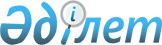 Об установлении водоохранных зон и водоохранных полос реки Черемшанка, ее притока ручья Аксенов лог и истоков ручья Тополевка в створе земельного участка на территории района Алтай Восточно – Казахстанской области и режима их хозяйственного использованияПостановление Восточно-Казахстанского областного акимата от 24 декабря 2020 года № 458. Зарегистрировано Департаментом юстиции Восточно-Казахстанской области 28 декабря 2020 года № 8053
      Примечание ИЗПИ.

      В тексте документа сохранена пунктуация и орфография оригинала.
      В соответствии со статьями 39, 116, 125, 145-1 Водного кодекса Республики Казахстан от 9 июля 2003 года, подпунктом 8-1) пункта 1 статьи 27 Закона Республики Казахстан от 23 января 2001 года "О местном государственном управлении и самоуправлении в Республике Казахстан", на основании утвержденной проектной документации и в целях поддержания водных объектов в состоянии, соответствующем санитарно-гигиеническим и экологическим требованиям, для предотвращения загрязнения, засорения и истощения поверхностных вод, а также сохранения растительного и животного мира, Восточно-Казахстанский областной акимат ПОСТАНОВЛЯЕТ:
      1. Установить:
      1) водоохранные зоны и водоохранные полосы реки Черемшанка, ее притока ручья Аксенов лог и истоков ручья Тополевка в створе земельного участка, предоставляемого Лобадюк Павлу Борисовичу на территории района Алтай Восточно – Казахстанской области, согласно приложению к настоящему постановлению;
      2) специальный режим хозяйственного использования на территории водоохранных зон и режим ограниченной хозяйственной деятельности на территории водоохранных полос реки Черемшанка, ее притока ручья Аксенов лог и истоков ручья Тополевка в створе земельного участка, предоставляемого Лобадюк Павлу Борисовичу на территории района Алтай Восточно – Казахстанской области, согласно действующему законодательству Республики Казахстан.
      2. Управлению природных ресурсов и регулирования природопользования Восточно-Казахстанской области передать утвержденную проектную документацию акиму района Алтай для принятия мер в соответствии с установленной законодательством Республики Казахстан компетенцией и специально уполномоченным государственным органам для учета в государственном земельном кадастре и для осуществления государственного контроля за использованием и охраной водного фонда и земельных ресурсов.
      3. Управлению природных ресурсов и регулирования природопользования области в установленном законодательством Республики Казахстан порядке обеспечить:
      1) государственную регистрацию настоящего постановления в территориальном органе юстиции;
      2) в течение десяти календарных дней после государственной регистрации настоящего постановления направление его копии на официальное опубликование в периодические печатные издания, распространяемые на территории области;
      3) размещение настоящего постановления на интернет-ресурсе акима Восточно-Казахстанской области после его официального опубликования. 
      4. Контроль за исполнением настоящего постановления возложить на заместителя акима области по вопросам агропромышленного комплекса.
      5. Настоящее постановление вводится в действие по истечении десяти календарных дней после дня его первого официального опубликования.
      "СОГЛАСОВАНО" 
Исполняющий обязанности руководителя 
Ертисской бассейновой инспекции 
по регулированию использования и 
охране водных ресурсов 
Комитета по водным ресурсам 
Министерства экологии, геологии 
и природных ресурсов 
Республики Казахстан 
_____________________ М. Иманжанов 
"_____" _____________ 2020 года Водоохранные зоны и водоохранные полосы реки Черемшанка, ее притока ручья Аксенов лог и истоков ручья Тополевка в створе земельного участка, предоставляемого Лобадюк Павлу Борисовичу на территории района Алтай Восточно – Казахстанской области
      Примечание:
      Границы и ширина водоохранных зон и водоохранных полос отражены в картографическом материале утвержденной проектной документации.
					© 2012. РГП на ПХВ «Институт законодательства и правовой информации Республики Казахстан» Министерства юстиции Республики Казахстан
				
      Аким Восточно-Казахстанской области 

Д. Ахметов
Приложение к постановлению 
Восточно-Казахстанского 
областного акимата 
от 24 декабря 2020 года № 458
Водный объект, его участок
Водоохранная зона
Водоохранная зона
Водоохранная зона
Водоохранная полоса
Водоохранная полоса
Водоохранная полоса
Водный объект, его участок
Протяжен-
ность 
границы, км
Площадь, 
га
Ширина, 
м
Протяжен-
ность 
границы, км
Площадь, 
га
Ширина, 
м
1
2
3
4
5
6
7
Река Черемшанка, в пределах рассматриваемого створа
левый берег 
правый берег

1,37
1,97

76,7
56,8

500
300-500

0,97
1,01

4,7
4,8

50
50
Ручей Аксенов лог, в пределах рассматриваемого створа
левый берег 
правый берег

0,72
2,44

33,5
67,0

250-500
250-500

0,84
0,97

4,2
4,5

50
50
Истоки 
ручья Тополевка, 
в пределах рассматриваемого створа 
левый берег
правый берег



-
7,65



-
426,8



-
300-500



4,55
4,46



22,3
22,0



50
50